 Paragraph Structure 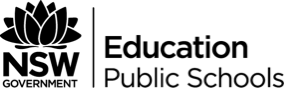 TaskLetterExplanationResponseIdentifyPPointWhat aspect of the text are you discussing?What point will you make to support your thesis?DescribeEEEExplain/Expand/EvidenceWhat elements, scenes, events or characters demonstrate this point?What quotes or words most effectively support this point?AnalyseTTechniqueEffect (impact on audience)Critically AnalyseEEffect (in my head)What might we imply or discern from this evidence?What does it say about the author’s intent?What does it add to our understanding of the text as a whole?)EvaluateEEvaluation (in my head)Is this a good representation of this point or aspect?What are the strengths/weaknesses of this representation/example? Is there an alternate view/perspective that needs to be considered?Critically EvaluateSSignificance (in my head)‘So What’ - What do we learn from this point?How does it support the thesis?What does this point add to our broader understanding of literature, the world, or life?